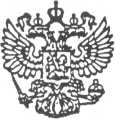 СОВЕТ ДЕПУТАТОВ МУНИЦИПАЛЬНОГО ОБРАЗОВАНИЯ «ХОЗЬМИНСКОЕ»ЧЕТВЕРТОГО СОЗЫВА(165121, Архангельская область, Вельский  район, п. Хозьмино, ул. Центральная, д. 23)(десятое заседание)Р Е Ш Е Н И Е от  14 ноября 2017 года                  № 63	В целях приведения Устава муниципального образования «Хозьминское» в соответствие  с изменениям в федеральном законодательстве, руководствуясь пунктом 1 части 10 статьи 35 Федерального закона от 06 октября 2003 года №131-ФЗ «Об общих принципах организации местного самоуправления в Российской Федерации», подпунктом 1 пункта 2 статьи 17 Устава муниципального образования «Хозьминское», Совет депутатов муниципального образования «Хозьминское» РЕШАЕТ: Внести изменения в Устав муниципального образования «Хозьминское» Вельского района Архангельской области», утвержденный решением Совета депутатов МО «Хозьминское» 15.02.2013 г., зарегистрированного в Министерстве юстиции Российской Федерации по Архангельской области и НАО 04.03.2013 г., регистрационный номер № RU 205083202013001 (в редакции решений Совета депутатов муниципального образования «Хозьминское» от 16.12.2013 №86, от 10.06.2015 №148, от 25.09.2015 №156, от 14.07.2016 №196) следующие изменения и дополнения:Статью 5 дополнить пунктом 9 следующего содержания:«9. Муниципальные нормативные правовые акты Совета депутатов муниципального образования «Хозьминское», затрагивающее права, свободы и обязанности человека и гражданина, устанавливающие правовой статус организаций, учредителем которого выступает муниципальное образование, а также соглашения, заключаемые между органами местного самоуправления, вступают в силу после их официального опубликования (обнародования).».в пункте 6 статьи 6 после слов «опубликованию (обнародованию)» дополнить словами «- со дня их официального опубликования (обнародования)»;пункт 1 статьи 8 дополнить подпунктом 1 следующего содержания:«15) осуществление мероприятий в сфере профилактики правонарушений, предусмотренных Федеральным законом «Об основах системы профилактики правонарушений в Российской Федерации.»;пункт 2 статьи 16 дополнить подпунктом 16 следующего содержания:«16) утверждается порядок проведения конкурса по отбору кандидатур на должность главы Хозьминского сельского поселения.»;в статье 17:- пункт 4 изложить в следующей редакции:«4. Решения Совета депутатов Хозьминского сельского поселения подписываются главой Хозьминского сельского поселения»;- пункты 5,6 исключить;подпункт 7 пункта 3 статьи 18 исключить;в статье 24:- пункт 5 изложить в следующей редакции:«5. Глава Хозьминского сельского поселения должен соблюдать ограничения, запреты, исполнять обязанности, которые установлены Федеральным законом от 25 декабря 2008 года №273-ФЗ «О противодействии коррупции», Федеральным законом от 03 декабря 2012 года № 230-ФЗ «О контроле за соответствием расходов лиц, замещающих государственные должности, и иных лиц их доходам», Федеральным законом от 07 мая 2013 года №79-ФЗ «О запрете отдельным категориям лиц открывать и иметь счета (вклады), хранить наличные денежные средства и ценности в иностранных банках, расположенных за пределами территории Российской Федерации, владеть и (или) пользоваться иностранными финансовыми инструментами».»;- в подпункте 10 пункта 10 слова «доплата к пенсии» заменить словами «пенсия за выслугу лет»;в абзаце первом пункта 2 статьи 28, в абзаце первом пункта 1 статьи 29 Устава слова «-иной муниципальный служащий» заменить словами «-иное должностное лицо»;статью 30 дополнить пунктом 7 следующего содержания:«7. Администрация Хозьминского сельского поселения является уполномоченным органом местного самоуправления Хозьминского сельского поселения на осуществление полномочий в сфере муниципально-частного партнерства, предусмотренных Федеральным законом от 13.07.2015 №224-ФЗ «О государственно-частном партнерстве в Российской Федерации и внесении изменений в отдельные законодательные акты Российской Федерации».»;10) в пункте 4 статьи 32:- подпункт 1 изложить в следующей редакции:«1) квалифицированные требования к уровню профессионального образования, стажу работы по специальности, направлению подготовки, необходимым для замещения должностей муниципальной службы, на основе типовых квалификационных требований для замещения должностей муниципальной службы, которые определяются законом Архангельской области в соответствии с классификацией должностей муниципальной службы;»;- в подпункте 5 слова «порядок повышения квалификации» заменить словами «порядок получения дополнительного профессионального образования»;- в подпункте 6 слово «продолжительность,» исключить; в статье 36:- абзац второй пункта 2 изложить в следующей редакции:«Не требуется официальное опубликование (обнародование) порядка учета предложений по проекту решения Совета депутатов Хозьминского сельского поселения о внесении изменений и (или) дополнений в Устав муниципального образования «Хозьминское», а также порядка участия граждан в его обсуждении в случае, когда Устав муниципального образования «Хозьминское» вносятся изменения в форме точного воспроизведения положений Конституции Российской Федерации, федеральных законов, Устава Архангельской области или законов Архангельской области в целях приведения Устава муниципального образования «Хозьминское» в соответствие с этими нормативными правовыми актами.»;- абзац второй пункта 3 изложить в следующей редакции:«Публичные слушания по проекту решения Совета депутатов Хозьминского сельского поселения о внесения изменений и (или) дополнений в Устав муниципального образования «Хозьминское» не проводятся, когда в Устав муниципального образования «Хозьминское» вносятся изменения в форме точного воспроизведения положений Конституции Российской Федерации, федеральных законов, Устава Архангельской области или законов Архангельской области в целях приведения Устава муниципального образования «Хозьминское» в соответствие с этими нормативными правовыми актами.»;- абзац третий пункта 4 изложить в следующей редакции:«Решения Совета депутатов Хозьминского сельского поселения о внесении изменений и (или) дополнений в устав муниципального образования «Хозьминское», изменяющие структуру органов местного самоуправления, разграничение полномочий между органами местного самоуправления (за исключением случаев приведения Устава муниципального образования в соответствие с федеральными законами, а также изменения полномочий, срока полномочий, порядка избрания главы Хозьминского сельского поселения), вступают в силу после истечения срока полномочий Совета депутатов Хозьминского сельского поселения, принявшего муниципальный правовой акт о внесении указанных изменений и дополнений в устав муниципального образования.»;- в абзаце четвертом пункта 4 слова «полномочий и (или)» заменить словами «полномочий,».Настоящее решение вступает в силу после официального опубликования после государственной регистрации.Направить настоящее решение для государственной регистрации в Управление Министерства юстиции Российской Федерации по Архангельской области и Ненецкому автономному округу в порядке, установленном Федеральным законом от 21.07.2005 № 97-ФЗ «О государственной регистрации уставов муниципальных образований». Обнародовать настоящее решение после его государственной регистрации Управлением Министерства юстиции Российской Федерации по Архангельской области и Ненецкому автономному округу в порядке, установленном Федеральным законом от 21.07.2005 №97-ФЗ «О государственной регистрации уставов муниципальных образований».Совету депутатов муниципального образования «Хозьминское», главе муниципального образования «Хозьминское», администрации муниципального образования «Хозьминское», администрации муниципального образования «Хозьминское» привести муниципальные нормативные правовые акты в соответствие с принятыми изменениями и дополнениями в Устав муниципального образования «Хозьминское».Глава МО «Хозьминское»                                                             Е.В. Суслова